1. Popis materiálu	Materiál rozvíjí receptivní řečovou dovednost – čtení s porozuměním a produktivní řečovou dovednost – ústní projev. Práce s textem je možná jak samostatně, může však být použit jako součást kompletní vyučovací hodiny na téma škola. V tomto případě je možné použít také další materiály, které se k tomuto tématu vztahují. Ty materiály, které jsou aktuálně zpracovány a publikovány na webu projektu (nebo se k publikaci připravují) jsou uvedeny v poznámce. Materiál je také možné použít při probírání tématu móda, oděvy.2. Popis cvičeníCvičení 1 – 7: S textem je možné pracovat podle pravidel hry „Lom“. To vyžaduje přípravu v podobě rozdělení (rozstříhání) textu po jednotlivých odstavcích. Úkolem žáků je poskládat úryvky tak, aby na sebe logicky navazovali. K tomu jim mohou pomoci otázky, které jsou uvedeny na konci textu. Zadání tohoto druhu jsou velmi výhodná pro rozvoj logického myšlení žáků, dochází také k tomu, že se žáci připravují na tvorbu vlastních výpovědí.Cvičení 8 – 11: Diskusi je možné zařadit do následující vyučovací hodiny. Žáci si mohou připravit své argumenty (pro nebo proti zavádění školních uniforem) na základě seznámení se s názory na ruskojazyčných internetových fórech a diskusích. Žáky je možné rozdělit do skupin, každá skupina zaujme určitou pozici a bude ji hájit. Kromě toho také připraví vlastní projekt školní uniformy. Účastí v diskusi si žáci osvojují dovednosti dokazování a argumentace, obhajoby vlastního názoru, účasti v dialogu. Před realizací diskuse je vhodné žáky seznámit se základními zdvořilostními frázemi (upoutání pozornosti, vyjádření souhlasu nebo nesouhlasu (například: Вы правы, но…; должен с Вами согласиться, однако…; совершенно верно…; на мой взгляд…..; по моему мнению ……; мне кажется….; мне кажется, что это не так …..; должен с Вами не согласиться).  Шко́льная фо́рма.Шко́льная фо́рма существова́ла в Росси́и с 1834 го́да. Фо́рма гимнази́стов была́ подо́бна вое́нной. Гимнази́сты носи́ли фура́жку, гимнастёрку си́него цве́та, подпоя́санную ремнём, чёрные брюки, боти́нки и ра́нцы. В холо́дное вре́мя го́да носи́ли шине́ли, а по пра́здникам мунди́ры. По кока́рде фура́жки мо́жно бы́ло определи́ть, где у́чится гимнази́ст. Ме́жду па́льмовыми ветвя́ми на кока́рде находи́лось сокраще́ние го́рода, но́мер гимна́зии (наприме́р, СПб.5Г.). Тако́е же сокраще́ние бы́ло и на пря́жке ремня́. Несмотря́ на то, что фасо́н фо́рмы был почти́ одина́ков, фо́рма ка́ждой гимна́зии отлича́лась дета́лями: пу́говицами, цве́том ка́нта на фура́жке и т.д. Фо́рмой горди́лись. Одна́ко на у́лицах по непи́саным пра́вилам бы́ло при́нято пря́тать бу́квы на кока́рде и перевора́чивать реме́нь так, что́бы опя́ть же не́ были видны́ бу́квы, обознача́ющие но́мер гимна́зии. Э́то де́лалось ча́сто для того́, что́бы напрока́зивший гимнази́ст мог избежа́ть наказа́ния. Несмотря́ на то, что в сте́нах гимна́зии учителя́ стро́го следи́ли за пра́вильным ноше́нием фо́рмы, на у́лице все э́ти пра́вила наруша́лись.  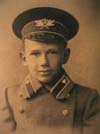 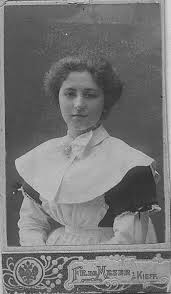 В же́нских гимна́зиях и в институ́тах благоро́дных деви́ц (уче́бное заведе́ние для дворя́нского сосло́вия) де́вочки носи́ли пла́тья стро́гого фасо́на с пере́дником и бе́лыми воротничка́ми, на голове́ носи́ли шля́пки. Нельзя́ бы́ло носи́ть распу́щенные во́лосы и по́льзоваться косме́тикой. Же́нская фо́рма, при́нятая в ца́рской Росси́и, практи́чески просуществова́ла до времён перестро́йки. Де́вочки должны́ бы́ли носи́ть кори́чневые пла́тья с чёрным фа́ртуком в повседне́вные дни, с бе́лым по пра́здникам и торже́ственным слу́чаям. В ко́сы мо́жно бы́ло вплета́ть ле́нты чёрного, кори́чнего или бе́лого цвето́в. Пионе́ры должны́ бы́ли носи́ть кра́сный пионе́рский га́лстук и значо́к, а комсомо́льцы – комсомо́льский значо́к. Да́же по́сле того́, как 1994 году́ бы́ло отменено́ обяза́тельное ноше́ние фо́рмы, на пра́здники После́днего и Пе́рвого звонко́в старшекла́ссницы и первокла́ссницы продолжа́ли надева́ть фо́рму.   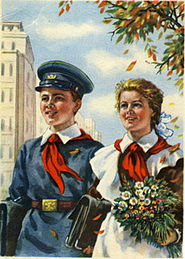 Фо́рма ма́льчиков меня́лась не́сколько раз. Ма́льчики носи́ли костю́мы си́него цве́та и одното́нные руба́шки.По́сле отме́ны фо́рмы в 1994 году́ в не́которых уче́бных заведе́ниях реши́ли оста́вить шко́льную фо́рму. Фасо́н обы́чно выбира́лся роди́телями и администра́цией, фо́рмы ши́лись на зака́з.  Обы́чно э́то бы́ли элита́рные уче́бные заведе́ния, где ноше́ние фо́рмы ука́зывало на принадле́жность к да́нному уче́бному заведе́нию. С 1 сентября 2013 года шко́льная фо́рма ста́ла обяза́тельной. Учени́ческий дресс-код  допуска́ет стро́гие ю́бки, сарафа́ны, брю́ки, жиле́ты и пиджаки́ - и никаки́х джи́нсов. Но как и́менно должна́ вы́глядеть фо́рма и из каки́х тка́ней ши́ться - бу́дет реша́ть сама́ шко́ла.По да́нным опро́са Всеросси́йского це́нтра изуче́ния обще́ственного мне́ния тре́тья часть роди́телей подде́рживает реше́ние о введе́нии шко́льной фо́рмы. Аргуме́нты роди́телей таковы́: 43% опро́шенных сказа́ли, что еди́ная для всех фо́рма обеспе́чит де́тям хотя́ бы вне́шнее «социа́льное ра́венство». Треть россия́н (32%) счита́ют, что фо́рма дисциплини́рует ученико́в, организу́ет их и настраи́вает на уче́бный проце́сс. Для роди́телей ва́жно и то, что фо́рма де́лает ребя́т краси́выми и опря́тными (мне́ние 9%), эконо́мит семе́йный бюдже́т и вообще́ така́я оде́жда удо́бна и практи́чна (6%). «Мы то́же носи́ли шко́льную фо́рму», - сказа́ли 3% респонде́нтов, кото́рым важна́ в да́нном слу́чае прее́мственность. Ка́ждому двадца́тому хо́чется, что́бы по вне́шнему ви́ду их ребёнка бы́ло заме́тно, «что э́то шко́льник».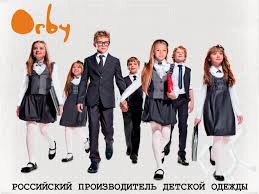 Одна́ко на де́ле оказа́лось, что шве́йная промы́шленность не гото́ва обеспе́чить ученико́в фо́рмой пе́ред нача́лом уче́бного го́да. В магази́нах вы́строились дли́нные о́череди за фо́рмой. Хотя́ це́ны и «куса́ются», наприме́р, цена́ пиджака́ 2000 рубле́й, а в Магада́нской о́бласти и на Чуко́тке 15-17 ты́сяч рубле́й, ка́ждый хоте́л оде́ть своего́ ребёнка пе́ред нача́лом уче́бного го́да. Руково́дство школ пообеща́ло, что е́сли учени́к не бу́дет в шко́льной фо́рме 1 сентября́, к заня́тиям он бу́дет допу́щен, а ма́лообеспе́ченным се́мьям бу́дет вы́дана компенса́ция на поку́пку фо́рмы. В тече́ние о́сени 2013 ма́ленькие россия́не бу́дут оде́ты в шко́льную фо́рму.Вопросы и задания к тексту:Какова была школьная форма в царской России?Можно было узнать в какой гимназии учится школьник? Как?Как изменилась форма в советское время?В каком году отменили форму?Как родители относятся к введению школьной формы?Каковы цены на форму?Перескажите текст.Дискуссия. Выскажите свои аргументы. Хороша школьная форма или нет?Как, по-вашему, должна выглядеть школьная форма? Для чего служить?Найдите в интернете дисскусию о школьной форме. На чьей вы стороне и почему?Предложите свой проект школьной формы и защитите его.Словарь.Существова́ть			ExistovatФура́жка				Brigadýrka (čepice se štítkem)Гимнастёрка				KabátecПодпоя́сать				PřepásatШине́ль				Plášť (uniformy)Мунди́р				Uniforma, stejnokrokКока́рда				Kovový odznak na čepiciПря́жка ремня́			Přezka (spona) na opasku Пу́говица				KnoflíkКант					Lem, borduraНапрока́зить	(hovorově)		Provést/ztropit nějakou klukovinu			Дворя́нское сосло́вие		Šlechtický stavПере́дник				ZástěraВоротничо́к				LímečekФа́ртук				ZástěraКоса́					CopЛе́нта					MašleГа́лстук				KravataПринадле́жность			PříslušnostСарафа́н				Sarafán (dívčí sváteční druh oblečení)Жиле́т					VestaПиджа́к				SakoТка́нь					LátkaПодде́рживать			PodporovatОпро́с					PrůzkumОпря́тный				UpravenýПрее́мственность			Posloupnost, kontinuitaШве́йная промы́шленность		Oděvní průmyslО́чередь				FrontaМалообеспе́ченная семья		Sociálně potřebná rodinaNázev materiálu Školní uniformaAnotace materiálu Materiál je zaměřen na rozvoj dvou druhů řečové činnosti – čtení a ústního projevu. Žáci se seznámí s některými reáliemi, které se vztahují k historii používání (nošení) školní uniformy v Rusku. Materiál kromě jazykové, řečové a komunikativní kompetence rozvíjí materiál také kompetenci sociokulturní.Doporučená jazyková úroveň žáků В1Cíl materiálu Žák foneticky správně přečte text.Žák rozumí textu.Žák odpoví na zadané otázky.Poznámka Materiál je zpracován jako doplňující k tématu škola. Bez ohledu na to, že doporučená úroveň žáků pro práci s materiálem je B1 podle SERRJ, je možné jej použít také jako doplňující při práci se druhým dílem učebního souboru Raduga po-novomu, a to při probírání tématu škola. Jeho použití závisí na úrovni žáků ve skupině. Materiál náleží do série věnované tématu škola, vzdělávání. Je spojen s materiály Báseň S. Michalkova „Do školy“; První školní den – prvního září; písněmi „Учат в школе“, „Písnička prvňáka“ a „Čaroděj nedouk“. Obsahuje slovník s obtížnými lexikálními jednotkami.Zdroje:http://www.rg.ru/2013/08/30/forma-site.htmlhttp://www.rg.ru/2013/08/30/forma.html